PAPÍRGYŰJTÉSSzelektív hulladékgyűjtés környezetünk védelméért!2024. április 9-én 700- 1500 óráig2024. április 10-én 800 – 1630-ig.Gyűjtjük:az újságpapírt (lehet színes és fekete-fehér)a kartonta vegyes papírt (füzetek, irodai papír, könyv, szórólap)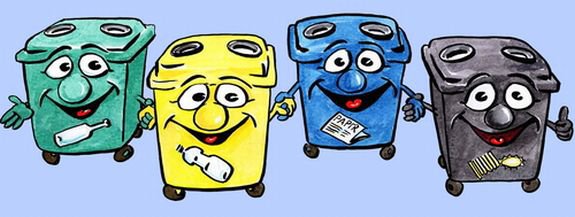 Természettudományos Munkaközösség